Museum Professional Exchange Programme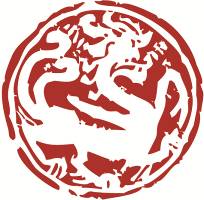 Organized by Art Museum, The Chinese University of Hong Kong,Sponsored by Bei Shan Tang FoundationRecommendation FormPart I (To be filled by the applicant)Part II (To be filled by the referee)How long have you known the applicant? In what context did you gain understanding of the applicant’s academic and/or professional qualification? Please rate the applicant on the items below:Please comment on the applicant's suitability for this programme:Will you recommend the applicant for this programme? Signature︰______________________________	Date︰___________________________________Notes to Referees:Please note that this recommendation form should be delivered to the Art Museum by email via museumworkshop@cuhk.edu.hk on or before 31st July, 2018. (Email Subject: Museum Professional Exchange Programme 2019)Applicant︰Institution︰Name ︰Position︰Institution︰Address︰Tel.︰Email︰Email︰ExcellentGoodSatisfactoryBelow AverageN/AAttitude at WorkProfessional KnowledgeAdaptability and PerseveranceDecision-makingCommunication SkillsCollaboration SkillsOthers (please specify)︰_______________Strongly RecommendedModerately RecommendedRecommendedNot RecommendedI wish to receive promotional materials of the Programme in the future.I wish to subscribe to the e-newsletter of Art Museum, CUHK.